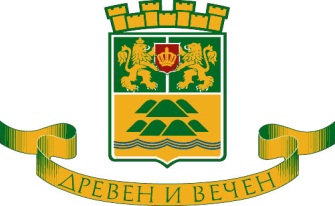 О Б Щ И Н А    П Л О В Д И В			гр. Пловдив, 4000, пл. „Стефан Стамболов” № 1,  тел: (032) 656 701, факс: (032) 656 703 								www.plovdiv.bg, e-mail: info@plovdiv.bgПОКАНА ЗА ОБЩЕСТВЕНО ОБСЪЖДАНЕ 	На основание чл. 4, т.7 във връзка с чл. 15, ал. 1 от Закона за общинския дълг и чл. 6, ал.1 от Наредбата за условията и реда за провеждане на обсъждане на проекти, които предстои да бъдат финансирани чрез поемане на дългосрочен общински дълг от Община Пловдив, каним местната общност на обсъждане на намерение за поемане на общински дългосрочен дълг, свързан с кандидатстването с проектно предложение с наименование „По крепостните стени на Филипопол“ по Процедура за предоставяне на безвъзмездна финансова помощ BG16RFOP001-6.002 „Развитие на туристически атракции“ по приоритетна ос 6 „Регионален туризъм” на ОПРР 2014-2020г., на 17.06.2020 от 17:00 часа в зала на Общински съвет- Пловдив, находяща се на ул. „Авксентий Велешки“ №20, ет.2 в сградата на Общински съвет- Пловдив.Предназначение на проекта: Дейностите, подкрепяни по приоритетна ос 6 „Регионален туризъм“ на Оперативна програма „Региони в растеж“ 2014-2020, са насочени към постигане на резултати в реализирането на основните стратегически цели, заложени в Стратегията за устойчиво развитие на туризма в България с хоризонт 2030 г., което ще доведе до адекватна реализация на неизползвания потенциал на културния туризъм и до неговото устойчиво развитие, като се отчитат предимствата на многообразието, уникалността и автентичността на ресурсите, за да се постигне баланс между развитието на културния туризъм и опазването на ресурсите. Приоритетната ос е насочена към реставрация, консервация, опазване, популяризиране и развитие на културното наследство чрез развитие на изцяло завършени и интегрирани туристически продукти за недвижими културни ценности с категория „световно значение“ или „национално значение“. Финансирането по приоритетна ос 6 „Регионален туризъм“ представлява комбинация от финансиране с безвъзмездни средства и финансиране от финансов инструмент. Комбинирана подкрепа (БФП и ФИ) по ОПРР се осъществява на принцип, при който кандидатът подава пред финансовия посредник проект и бизнес план. Мерките, подпомагани чрез ФИ, могат да включват отделни компоненти или цялостни проектни решения и да бъдат съчетани с БФП при доказани нужди, на базата на оценка на бизнес плана, представен от кандидата за подкрепа. Размерът на БФП на ниво проектно предложение не може да е повече от 85% от общата стойност на проектното предложение, а другите 15% могат дасе финансират със средства от финансов инструмент (Фонд за устойчиви градове - ФУГ) по приоритетна ос 6 „Регионален туризъм” на ОПРР 2014-2020г. Общата стойност на проекта, с който Община Пловдив ще кандидатства, е в размер на 8 012 202,52 лв., от които 2 003 050,00 лв. са кредит от ФИ и 6 009 151,89 лв. са БФП. Чрез реализацията на проекта ще се създаде интегриран туристически продукт, който да се рекламира и да се предлага на жителите и гостите на Пловдив, с потенциал за възвръщаемост в проекта. Проектът планира включването на следните обекти – недвижима културна ценност от „национално значение“, а именно: Небет тепе ведно с подходите към него и Източна порта.Начин на финансиране - поемане на дългосрочен общински дълг чрез ДЗЗД „Фонд за устойчиви градове“ (ФУГ), създаден с цел изпълнение на финансов инструмент Фонд за градско развитие, финансиран със средства от Оперативна програма „Региони в растеж“ 2014 - 2020 за регионите София и Южна БългарияОбща стойност на кредита – 2 003 050 лева;1. Лимит „ОПРР 2014-2020”, в размер на 1  181 799 лева или 59 % 2.. Лимит „ОББ” в размер на 739 126 лева или 36,9%                  3. Лимит „ФУГР” в размер на 82 125 лева или 4,1%Валута на дълга- леваВид на дълга- дългосрочен дълг, поет с договор за общински заемИндикативен срок на кредита- 120 месеца Индикативен гратисен период (вкл. срок за усвояване)- 24 месецаОсреднен индикативен лихвен процент към момента- Осреднена лихва на целия кредит - 0,57 % год (към дата на одобрение от Инвестиционен комитет)1.Лимит „ОПРР 2014-2020” - Годишен лихвен процент	в размер на	1% х	(РЛП +	1,27%)2. Лимит „ОББ” и Лимит „ФУГР” - Годишен лихвен процент	в	размер на	РЛП +	1,27%Наказателна надбавка при просрочие на главницата по кредита - Сумата от годишния лихвен процент по финансирането плюс надбавка за просрочие в размер на 5% на годишна базаТакси по кредитаТакса ангажимент - 0.5% върху неусвоената част от Лимит „ОББ” и Лимит „ФУГР”, Начислява се от 60-тия ден на подписване на договора. Такса за управление - 0,5% върху 41% от общия договорен размер на кредита до изтичане на срока за усвояване; за всяка следваща година - 0.5% върху 41 % от общия остатъчен дълг. Такса за предсрочно погасяване: 5% от друг източник и 1,5% със собствени средства дължима еднократно, върху предсрочно погасената сума от 41% от размера на кредита; След месец декември 2023 г. не се дължи такса за предсрочно погасяване.Такса на предоговаряне/ реструктуриране нямаВид на кредита: инвестиционен кредитПогасителен план : 96 месеца - 95 равни месечни погасителни вноски и 1 изравнителна по главница след изтичане на гратисния периодОбезпечения: Пореден залог върху настоящи и бъдещи парични вземания, представляващи настоящи и бъдещи приходи на община Пловдив по чл. 45, ал. 1, т. 1, букви от „а“ до „ж“ от Закон за публичните финанси, както и трансфери местни дейности, включително обща изравнителна субсидия, съгласно чл. 52, ал. 1, т. 1, буква „б“ от Закона за публичните финанси, постъпващи по банкова сметка, вземанията за наличностите по която, настоящи и бъдещи, също са обект на особен залог за целия срок на кредита; Финансово обезпечение, учредено по ЗДФО върху вземания по банкови сметки с титуляр кредитополучателя, водени при ОББ АД, включително вземания по депозити към тях;Място за свободен достъп до материалите по проекта- Община Пловдив, площад „Централен“ №1, ет.4, стая 7Срок за свободен достъп до материалите по проекта – 7 дни, считано от деня следващ датата на публикуване на поканата за обществено обсъждане, от 10:00 до 12:00 часа, при спазване на задължителните противоепидемични мерки.Лице за контакт – Таня Петкова, Главен експерт в Отдел „Строителство и благоустройство“, телефон за контакт: 032 656 446Предвид горното Община Пловдив отправя покана за присъствие на обществено  обсъждане към представители на общинската администрация, държавни и обществени организации, към обществеността и всички заинтересовани физически и юридически лица. Общественото обсъждане ще се проведе при спазване на приложимите противоепидемични мерки.УТВЪРДИЛ:ЗДРАВКО ДИМИТРОВ КМЕТ НА ОБЩИНА ПЛОВДИВ